1) Les conditions :  if...elseEn programmation, une condition est une expression logique dont le résultat est soit "vrai" ou "faux".Une condition est construite à l'aide d'opérateurs de comparaison :- l'opérateur "égal" noté ==;- l'opérateur "différent de" noté != ou <>;- l'opérateur "inférieur à" noté < et "inférieur ou égal à" noté <=;- l'opérateur "supérieur à" noté > et  "supérieur ou égal à" noté >=;La structure conditionnelle "if...else" permet d'exécuter un bloc d'instruction lorsqu'une condition est vérifiée et un autre bloc lorsqu'elle ne l'est pas.Exemple 1 :if age<18:	print ("vous êtes mineur")else:	print ("vous êtes majeur")La structure conditionnelle "if...elif...else" permet de gérer plusieurs conditions. Si une condition n'est pas validée, la suivante est étudiée.Exemple 2 :if age<10:	print ("vous êtes poussin")elif age <12:	print ("vous êtes benjamin")elif age <14:	print ("vous êtes cadet")elif age <19:	print ("vous êtes junior")else:	print ("vous êtes sénior")Lance le logiciel EduPython afin d’accéder à l’outil PyScripter 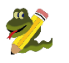 Exercice 5 :Saisis le code ci-dessous et exécute-le en cliquant sur la flèche verte. Enregistre ce fichier dans votre répertoire en prenant comme nom de fichier "exercice5nom.py".age=int(input("Saisir votre âge :"))if age<18:	print ("Vous êtes mineur")else:	print ("Vous êtes majeur")Teste ce programme avec l'âge de 10 ans et note le résultat obtenu................................................................................................................................Teste ce programme avec l'âge de 20 ans et note le résultat obtenu................................................................................................................................Exercice 6 :Saisis le code ci-dessous et exécute-le en cliquant sur la flèche verte. Enregistre ce fichier dans votre répertoire en prenant comme nom de fichier "exercice6nom.py".age=int(input("Saisir votre âge : "))if age<10:	print ("vous êtes poussin")elif age <12:	print ("vous êtes benjamin")elif age <14:	print ("vous êtes cadet")elif age <19:	print ("vous êtes junior")else:	print ("vous êtes sénior")Teste ce programme avec un âge de 8 ans et note le résultat obtenu................................................................................................................................Teste ce programme avec un âge de 18 ans et note le résultat obtenu................................................................................................................................  Teste ce programme avec un âge de 40 ans et note le résultat obtenu................................................................................................................................